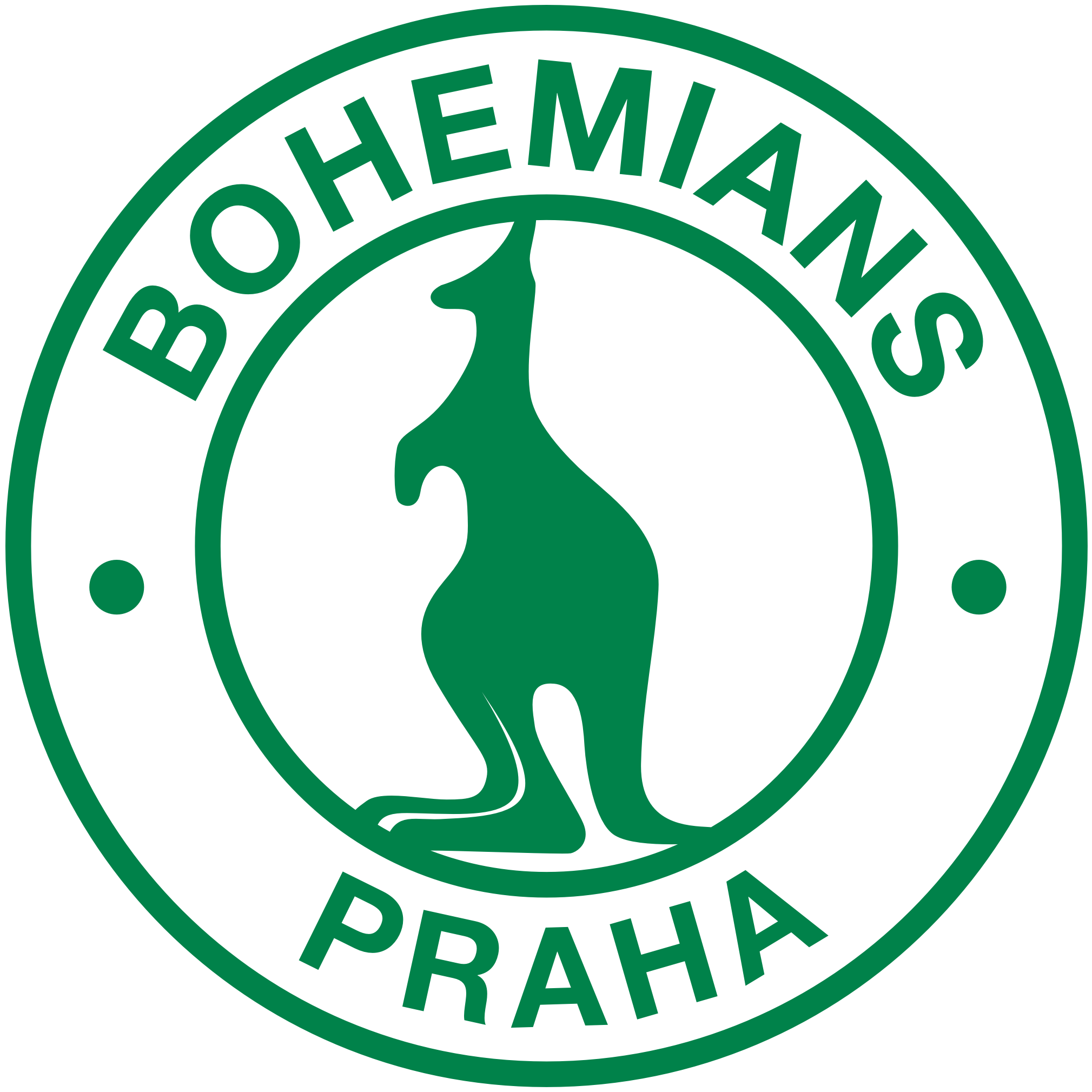     PŘIHLÁŠKA ČLENA FANKLUBUŽadatel o členství ve fanklubu Bohemians svým podpisem stvrzuje platnost a pravdivost osobních údajů a souhlasí s jejich uchováváním a zpracováním společností Bohemians Praha .s. se sídlem Vršovická 1489/31, 101 00, Praha  to ve smyslu Zákona č.101/2000 Sb. o ochraně osobních údajů. Žadatel dále souhlasí s využíváním uvedených údajů pro marketingové účely společnosti Bohemians Praha .s.Jméno a příjmeníDatum narozeníTelefonní kontaktAdresa bydlištěE-mailDomovská pobočka fanklubuPodpis člena